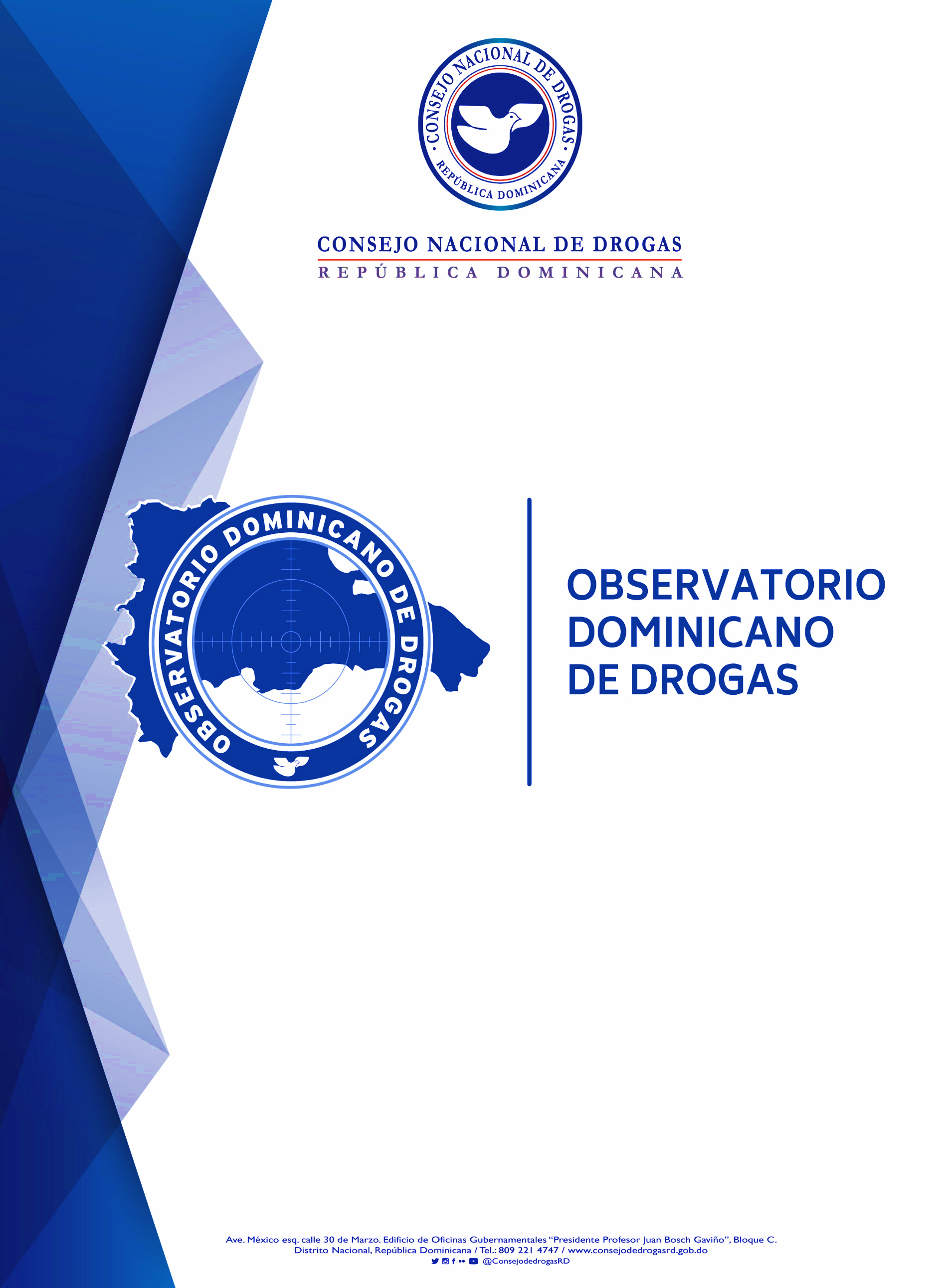 Informe Segundo Trimestre Abril - junio 2021Julio 2021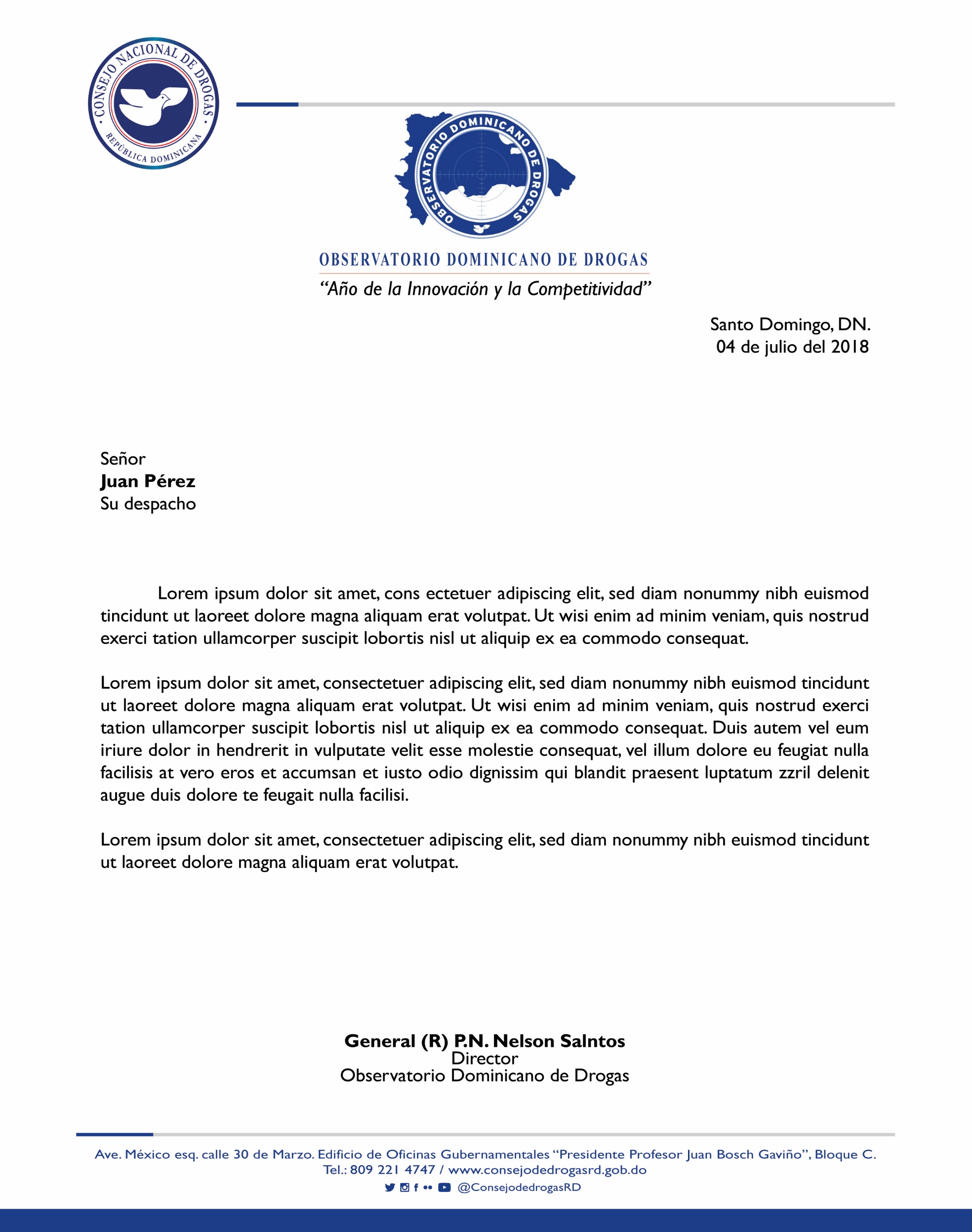 Resumen TécnicoInforme Trimestral Abril - Junio 2021En el siguiente documento presentamos las estadísticas comprendidas en el periodo Abril-junio 2021, las cuales son recopiladas desde las instituciones que forman parte de la Red de Información de este Observatorio Dominicano de Drogas, a continuación, mostraremos informaciones detalladas sobre: las incautaciones de drogas, medios de transporte, armas de fuego y dinero proveniente del narcotráfico, además de las incineraciones de drogas. En este mismo orden veremos las cifras totales de personas detenidas, infracciones y judicializados por casos de drogas, además de las actividades preventivas realizadas por la Dirección de Reducción de la Demanda del Consejo Nacional de Drogas.En este segundo trimestre según las cifras analizadas sobre incautaciones de drogas realizadas por la Dirección Nacional de Control de Drogas, muestran un total de 7,705.68 Kg de sustancias ilicitas incautadas, con una tendencia a la cocaína como la droga posicionada en primer lugar en las incautaciones, con 6,788.45 Kg.Cabe destacar que los decomisos de drogas han mostrado un comportamiento de aumento durante este segundo trimestre abril-junio 2021, mostrando un aumento de un 73%, si lo comparamos con el primer trimestre enero-marzo 2021 donde el total de incautaciones fue de 4,443Kg.Con relación a la incineración de sustancias ilicitas vemos un aumento de un 57.3%, en este segundo trimestre con un total de 8,274.08 Kg de sustancias ilicitas incineradas, colocándose la cocaína como la droga de mayor incineración en este trimestre abril-junio 2021.Según los datos ofrecidos por la Procuraduría General de la República en este segundo trimestre abril-junio 2021, fueron detenidos un total de 4,920 ciudadanos relacionados a la problemática de las drogas, de diferentes nacionalidades entre estos dominicanos, italianos, haitianos, colombianos, canadienses entre otros, con un total de 614 casos judicializados relacionados estos a la problemática de las drogas, además de 6,434 casos por infracciones de drogas, que van desde simple posesión, venta, lavado de dinero, trafico, distribución etc.Con relación a los deportados un total de 125 dominicanos fueron repatriados por violación a la ley 50-88 procedentes de diferentes países en su mayoría desde los Estados Unidos.Además de la incautación de 599 vehículos de motor utilizados en el tráfico de drogas encabezando la lista las motocicletas en el micro-tráfico, a la vez se han incautado también 42 armas de fuego de diferentes clasificaciones relacionadas estas al tráfico ilícito de drogas.En el ámbito de la Reducción de la Demanda el Consejo Nacional de Drogas realizo un total de 245 actividades preventivas impactando a 8,991 ciudadanos a través de capacitaciones, sensibilizaciones, charlas, conversatorios y jornadas preventivas presenciales y de manera virtual.Lic. Yuri Ruiz Villalona Mayor General (R) P.NDirector Del Observatorio Dominicano de DrogasReportes de Incautaciones de la Dirección Nacional de control de Drogas abril-junio 2021.En el segundo trimestre abril-junio del presente año 2021, la Dirección Nacional de Control de Drogas (DNCD), reporto en sus estadísticas general un total de (7,705.68Kg) de sustancias ilícitas incautadas clasificadas de la siguiente forma:Fuente: Dirección Nacional de Control de Drogas (DNCD).Grafica Nº1 – Incautaciones de Drogas Abril-junio 2021.La cocaína mantiene el primer lugar como la droga de mayor incautación  entre el periodo Abril-junio 2021 con un total de 6,788.45kg, seguida de la marihuana 1,074.41kg, unos 2.12kg de crack,  0.13 gramos de éxtasis y 7.71Kg de heroína.El mes de mayor incautación fue abril, con un total de 3,402Kg de sustancias ilícitas incautadas representando el 44% del total de incautaciones. De acuerdo a nuestros reportes diarios este mes reflejo una gran cantidad de noticias relacionadas a las incautaciones realizadas.        Fuente: Dirección Nacional de Control de Drogas (DNCD).MAYORES INCAUTACIONES DE COCAINA Y MARIHUANA POR PROVINCIAS SEGUNDO TRIMESTRE ABRIL - JUNIO 2021MAPA 1 - - COCAINA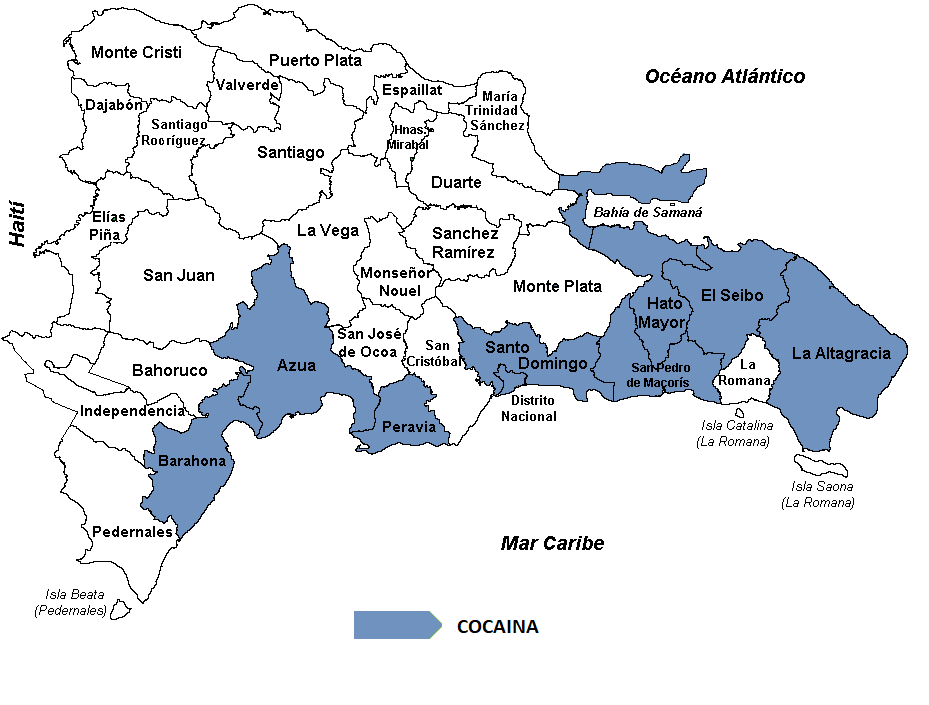 INCAUTACIONES DE COCAINA EN PROVINCIASLas incautaciones de cocaína están distribuidas en todo el territorio nacional siendo el Distrito Nacional, Santo Domingo, Barahona, San Pedro de Macorís y Peravia, las provincias que muestras mayores cantidades de incautaciones.MAPA 2 - - MARIHUANA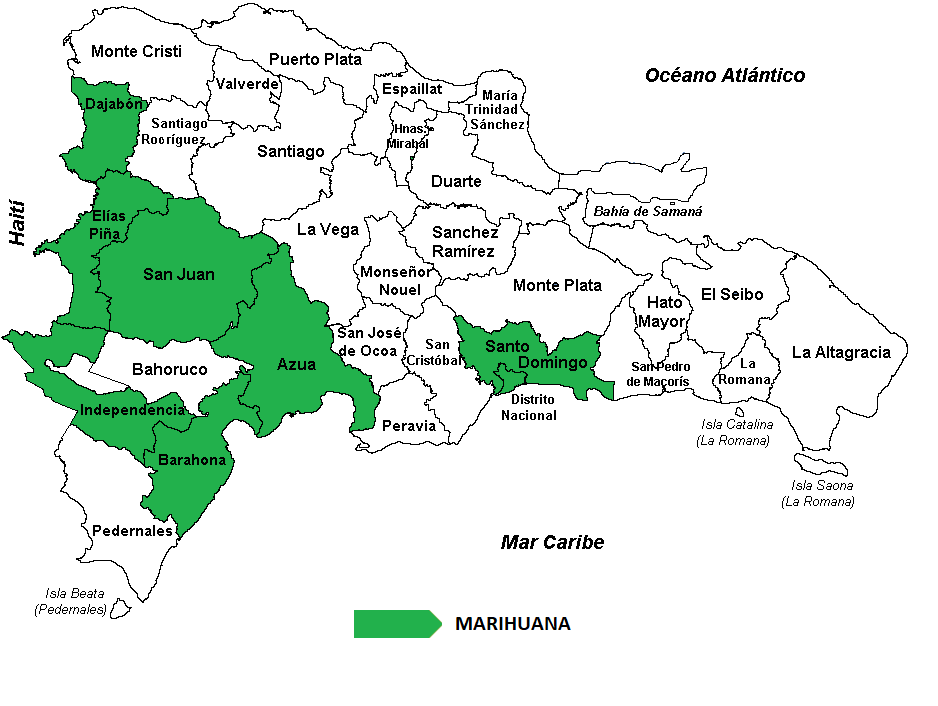 INCAUTACIONES DE MARIHUANA EN PROVINCIASDe acuerdo al mapa temático el mayor número de incautaciones de marihuana proviene de las zonas fronterizas, provincias por donde entra el vegetal al territorio dominicano además de grandes incautaciones en Santo Domingo.Detenidos por Drogas.En el mes de abril fueron detenidas unas 1,643 personas relacionadas a casos de drogas, en mayo 1,609 y en junio 1,668 para un total de 4,920 personas en este segundo trimestre abril-junio 2021, los porcentajes mayores de detenidos son de nacionalidad dominicana, haitiana e italiana, según los reportes de la PGR.             Fuente: Procuraduría General de La Republica (PGR).Medios de Transporte IncautadosDe acuerdo a las estadísticas proporcionadas por la Dirección Nacional de Control de Drogas (DNCD), fueron incautados un total de 599 medios de transportes utilizados para el tráfico ilícito de drogas tanto vía terrestre como marítima.Armas de fuego Incautadas:Por otro lado, fueron incautadas un total de 42 armas de fuego de diferentes clasificaciones.Fuente: Procuraduría General de La Republica (PGR).Deportados por Drogas.En el segundo trimestre 2021 fueron deportados un total de 125 dominicanos por violación a la ley 50-88 procedentes de diferentes países en su mayoría desde Estados Unidos.Deportados por casos de Drogas.           Fuente: Procuraduría General de La Republica (PGR).Con respecto al sexo de los deportados, un total de 121 de los mismos son de sexo masculinos representando el 97% del total, el 3% restante corresponde a los de sexo femenino.DINERO INCAUTADO ABRIL - JUNIO 2021En el trimestre abril-junio 2021 se incauta dinero de diferentes denominaciones producto del narcotráfico siendo el peso dominicano la mayor cantidad incautada, un total de RD$ 5, 552,200.15.Fuente: Dirección Nacional de Control de Drogas (DNCD).INCINERACIONES DE DROGASINSTITUTO DE CIENCIAS FORENSE (INACIF)En este primer trimestre Abril – junio 2021 incinero un total de 8,274.08 Kg de sustancias controladas.            Fuente: Instituto Nacional de Ciencias Forenses (INACIF)                  Fuente: Instituto Nacional de Ciencias Forenses (INACIF.).ACTIVIDADES PREVENTIVAS.REDUCCION DE LA DEMANDA Según los datos suministrados por la Dirección de Reducción de la Demanda de este Consejo Nacional de Drogas. En el segundo trimestre abril-junio 2021 se realizaron un total de 245 actividades llegando impactar unos 8,991 ciudadanos, estas actividades divididas por departamentos preventivos y por regionales.Fuente: Dirección de Reducción de la Demanda CND.INFRACCIONES POR DELITOS DE DROGASFuente: Procuraduría General de La Republica (PGR)Según las estadísticas proporcionadas por la Procuraduría General de la República en todo el trimestre se reportaron un total de 6,434 delitos de drogas clasificados en diferentes infracciones citadas en el recuadro anterior.CASOS JUDICIALIZADOS DE DROGA Fuente: Procuraduría General de La Republica (PGR)Un total de 614 casos de drogas judicializados en este segundo trimestre, siendo las provincias de La Altagracia, San Cristóbal, Santiago y Azua las que poseen mayores cantidades.Noticias Relevantes Abril - Junio 2021.El Observatorio Dominicano recopila diariamente noticias nacionales e internacionales relacionadas a temas que involucren las drogas en general, las mismas son evaluadas, recopiladas y analizadas para su posterior remisión. Algunas de las noticias más relevantes en este trimestre son las siguientes: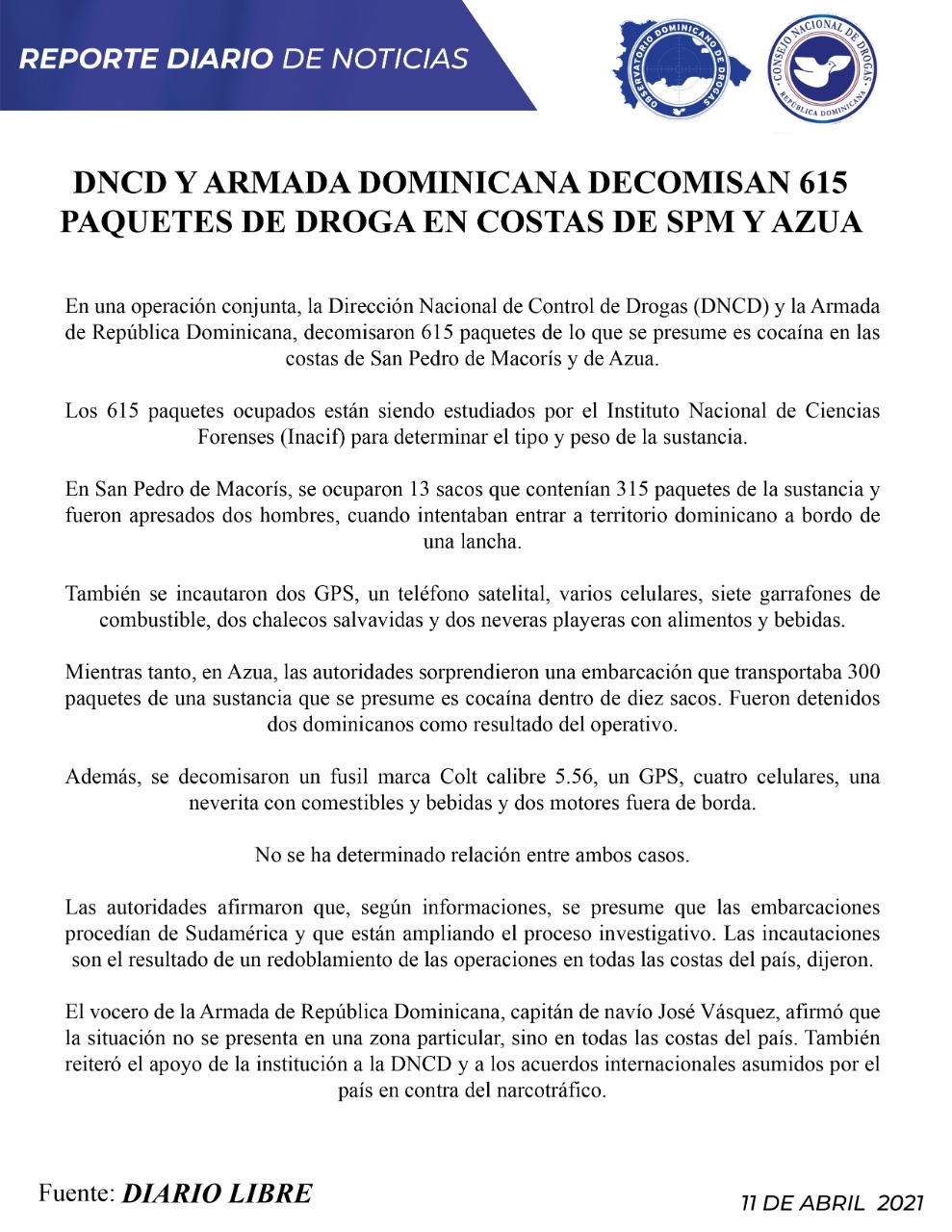 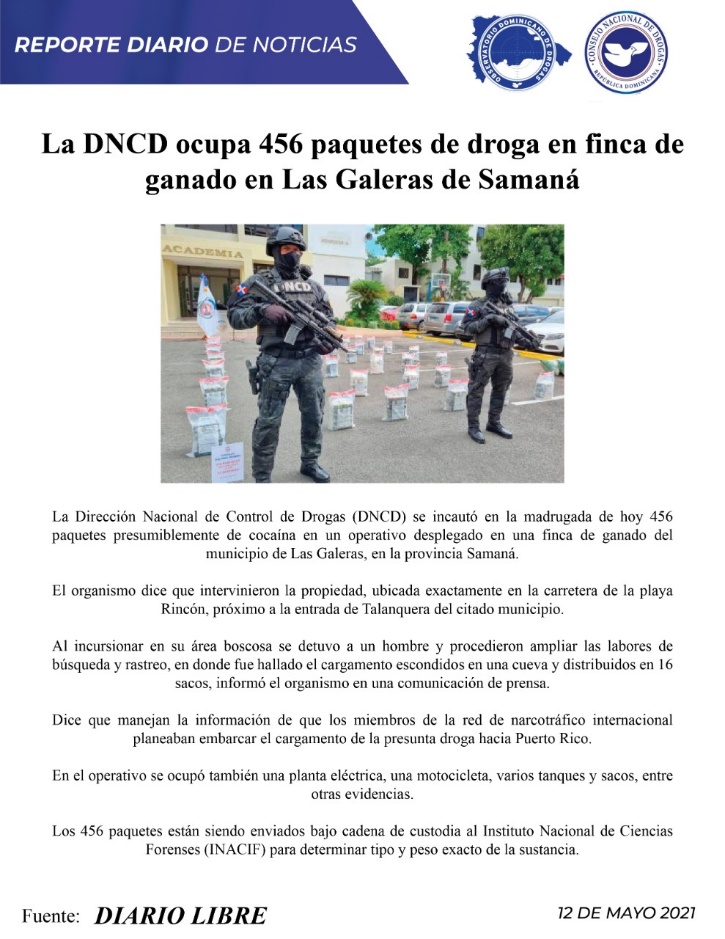 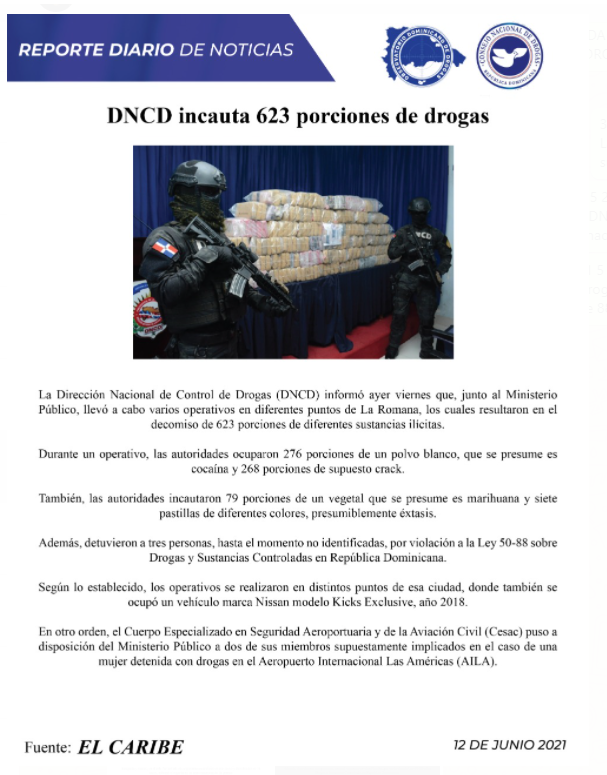 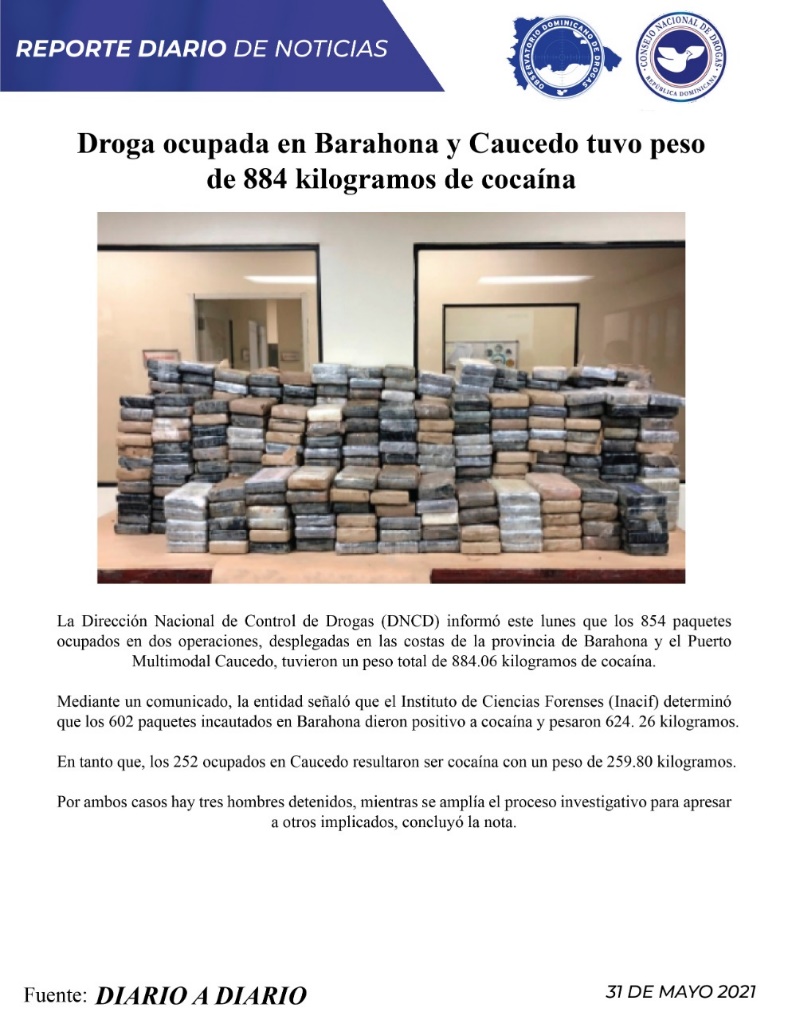 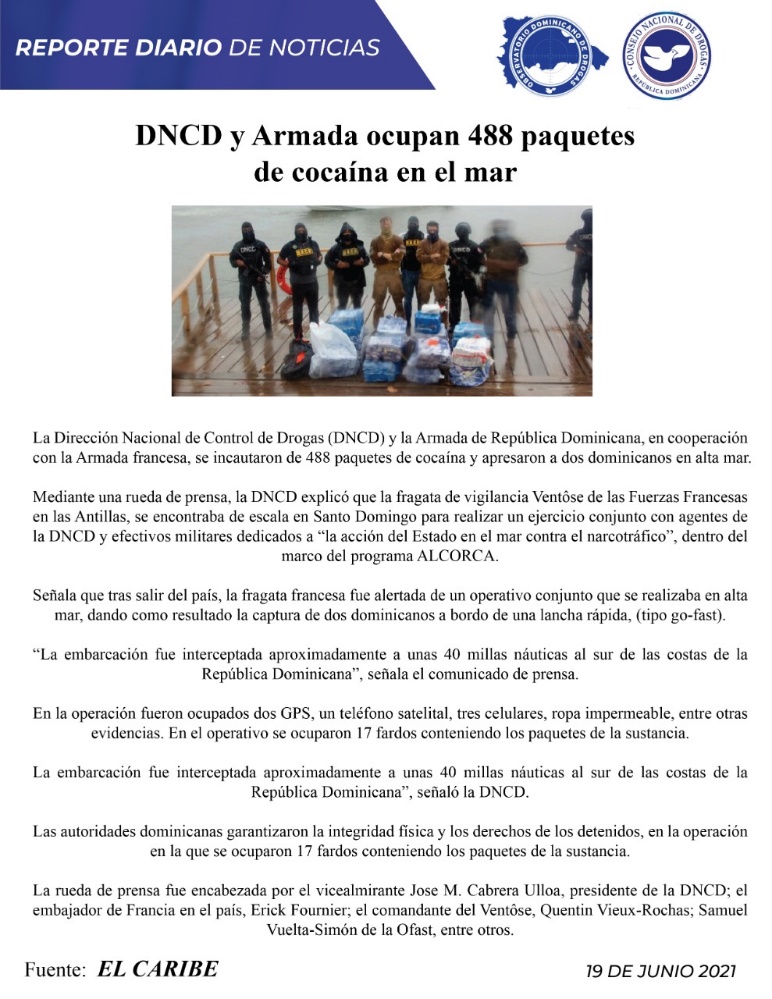 INCAUTACIONES GENERALES SEGUNDO TRIMESTRE 2021INCAUTACIONES GENERALES SEGUNDO TRIMESTRE 2021INCAUTACIONES GENERALES SEGUNDO TRIMESTRE 2021INCAUTACIONES GENERALES SEGUNDO TRIMESTRE 2021INCAUTACIONES GENERALES SEGUNDO TRIMESTRE 2021INCAUTACIONES GENERALES SEGUNDO TRIMESTRE 2021INCAUTACIONES GENERALES SEGUNDO TRIMESTRE 2021MESESMARIHUANA GrCOCAINA GrHeroínaCRACK GrÉxtasis GrTotal en KGABRIL447,5972,953,09901,153.5947.563,401.90MAYO467,2262,320,6540339.864.542,788.28JUNIO159.5921,514,6950623.2824.451,515.50Total en Kilogramos1,074.416,788.4502.120.13657,705.68PROVINCIASCANTIDAD%Azua533,153.977.9%Bahoruco770.790.0%Barahona1,116,557.5916.4%Dajabón43.050.0%Distrito Nacional691,101.6910.2%Duarte3,039.660.0%El Seibo240,684.803.5%Elias Piña2.660.0%Espaillat336.250.0%Hato Mayor248,642.293.7%Hermanas Mirabal198.930.0%Independencia426.310.0%La Altagracia347,745.165.1%La Romana1,861.990.0%La Vega1,356.560.0%María Trinidad Sánchez556.870.0%Monseñor Nouel1,164.610.0%Monte Plata1,142.080.0%Monte Cristi715.480.0%Pedernales25.400.0%Peravia920,295.1813.6%Puerto Plata78.350.0%Samaná458,196.866.7%San Cristóbal4,027.050.1%San José de Ocoa49.750.0%San Juan de la Maguana1,170.150.0%San Pedro de Macorís326,318.694.8%Sánchez Ramírez414.650.0%Santiago10,166.770.1%Santiago Rodríguez1.140.0%Santo Domingo1,878,135.2927.7%Valverde67.040.0%Total en Kg6,788.45100%PROVINCIASCANTIDADES%Azua57,267.365.3%Bahoruco15,294.781.4%Barahona183,129.8317.0%Dajabón33,908.253.2%Distrito Nacional7,559.750.7%Duarte4,268.420.4%El Seibo642.830.1%Elias Piña126,074.1411.7%Espaillat425.120.0%Hato Mayor271.400.0%Hermanas Mirabal337.720.0%Independencia2,649.700.2%La Altagracia13,298.691.2%La Romana4,884.150.5%La Vega593.660.1%María Trinidad Sánchez190.900.0%Monseñor Nouel952.380.1%Monte Plata1,898.130.2%Monte Cristi9,170.990.9%Pedernales653.750.1%Peravia8,715.370.8%Puerto Plata375.800.0%Samaná836.160.1%San Cristóbal1,975.010.2%San José de Ocoa227.300.0%San Juan de la Maguana546,403.6150.9%San Pedro de Macorís727.390.1%Sánchez Ramírez351.340.0%Santiago12,435.071.2%Santiago Rodríguez12,840.891.2%Santo Domingo25,968.282.4%Valverde86.560.0%Total en Kg1,074.41100%Medios de TransporteABRILMAYOJUNIOTotalAutobús3003Camiones53311Camionetas5319Carros149831Jeeps2024Jeepetas148628Motocicletas177137149463Passolas18101644Minibús0123Embarcaciones2013Totales240171188599PROCEDENCIA ABRILMAYOJUNIOTotalESPAÑA0022ESTADOS UNIDOS394240121GUADALUPE0000SAN MARTIN0101SUIZA0101TOTAL GENERAL394442125DINERO INCAUTADO ABRIL - JUNIO 2021DINERO INCAUTADO ABRIL - JUNIO 2021DINERO INCAUTADO ABRIL - JUNIO 2021DINERO INCAUTADO ABRIL - JUNIO 2021DINERO INCAUTADO ABRIL - JUNIO 2021MONEDASABRMAYJUNTOTALESPesos Dominicanos $     899,988.35  $  3,340,455.40  $         1,311,756.40  $    5,552,200.15 Dólares Estadounidenses $        54,916.00  $              595.00  $               14,162.00  $          69,673.00 Euros $              110.00  $                10.00  $                 3,665.00  $            3,785.00 Bolívares Venezolanos $              700.00  $                       -    $                 9,510.00  $          10,210.00 Gourdes Haitianos $                50.00  $                       -    $                              -    $                  50.00 Pesos Colombianos $     177,100.00  $                       -    $         4,654,000.00  $    4,831,100.00 SUSTANCIASABRMAYJUNTOTALESCOCAINA2,084.742,437.152,129.986,651.87MARIHUANA500.96761.04353.951,615.95CRACK1.113.121.035.26HEROINA0.010.010.000.01EXTASIS0.170.260.330.75TRAMADOL0.000.000.240.24ZOLPIDEM0.000.000.000.00Total en Kilogramos2,586.993,201.572,485.538,274.08DEPENDENCIACANT. ACTIVIDADCANT. PARTICIPANTESDPC24749DEPREI381,152DEPRAL22649DEPREDEPORTE582,417REGIONAL NORTE391,027REGIONAL NORDESTE19571REGIONAL SUR21672REGIONAL ESTE241,754TOTAL2458,991MesesMesesMesesTotalInfraccionesAbrMayJunSanción Traficante Droga (75 Párrafo II)329371293993Cuantificación Simple Posesión Marihuana (6-a)227301217745Traficante de Droga (4-d)203209165577Sanción Simple Posesión Droga (75)164231171566Simple Poseedor de Droga (4-a)178212161551Cuantificación Tráfico Droga (5-a)191159143493Cuantificación Distribución Cocaína (5-a)9815685339Sanción Distribuidores Droga (75 Párrafo I)122105101328Distribuidor o Vendedor de Droga (4-b)84114107305Tráfico Ilícito Droga (58-A)1237161255Distribución de Droga (5-b)1047076250Cuantificación Simple Posesión Cocaína (5-a)548053187Distribución o Venta de Droga (6-c)605966185Uso Armas de Fuego (85-D)543224110Venta Drogas Controladas (85-A)45322097Autorización Sustancias Controladas Categoría I19323081Reincidencia Delito Droga (85-J)29192775Cuantificación Distribución Droga (4-e)26251364Sanción Patrocinador Droga (75 Párrafo III)2311842Lavado Dinero Proveniente Droga (58-C)244533Delito Droga en Bandas (85-C)216330Sanción Delito Ley Droga (60)214227Patrocinador de Droga (4-e)115420Intermediario de Venta de Droga (4-c)65617Sanción Reincidencia Droga (85-J-I)72312Sanción Reincidencia Patrocinadores y Traficantes 120012Posesión Ilegal Insumos Drogas Causan Dependencia (69)52310Uso y Tráfico Droga (s no especificados)0707Uso Material Fabricación Droga (58-B)4116Uso Instituciones en Delito Droga (85-I)3205Sanción Promotor Delito Droga (60 Párrafo)3104Incautación Bienes Delito Droga (35)1023Incautación Bienes Muebles (35-B)1001Sanción Propietarios Lugares Trafico Ilicito (61 Párrafo)0101Empleo Menores y Trastornados Mentales en Droga (85-F)0101Sanción Tráfico Internacional en RD (59)1001Agente Ilegal Droga (85-E)0011Total General2,2532,3201,8616,434PROVINCIASABRILMAYO JUNIOTOTALAZUA516728BAHORUCO06410BARAHONA93517CONSTANZA1348DAJABÓN36312ELIAS PIÑA1001HATO MAYOR59721HERMANAS MIRABAL5319INDEPENDENCIA0268LA ALTAGRACIA14232461LA ROMANA13111337LA VEGA37818LAS MATAS DE FARFÁN1023MONSEÑOR NOUEL54413MONTE CRISTI85316MONTE PLATA24612PEDERNALES0145PERAVIA3227PUERTO PLATA23611SAN CRISTÓBAL23241259SAN FRANCISCO DE MACORÍS813324SAN JOSÉ DE OCOA0202SAN JUAN DE LA MAGUANA97218SAN PEDRO DE MACORÍS2204SÁNCHEZ RAMIREZ1102SANTIAGO525051153SANTIAGO RODRIGUEZ113721SANTO DOMINGO OESTE37010VALVERDE416424Total 183243188614